Koło matematyczne klasa 5Temat: 1-3 Zamiana jednostek pola.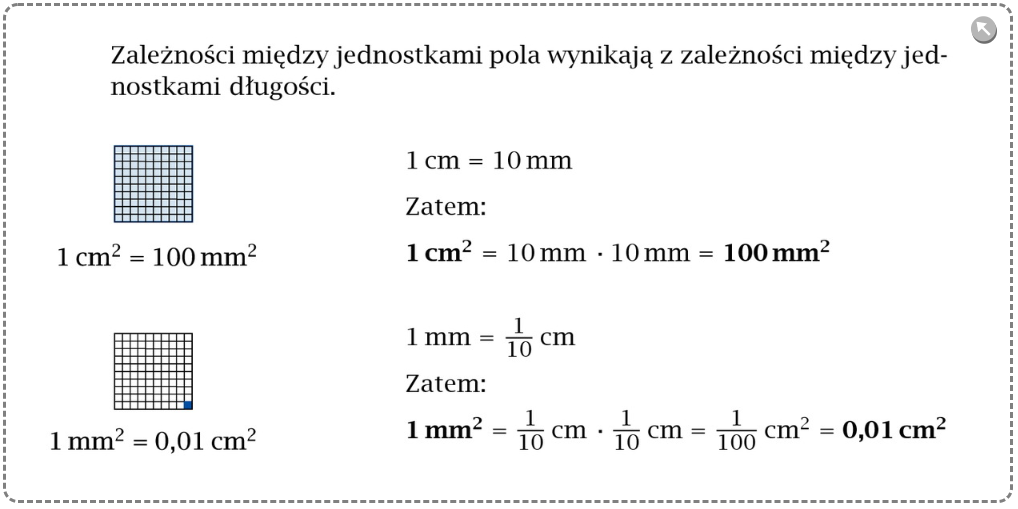 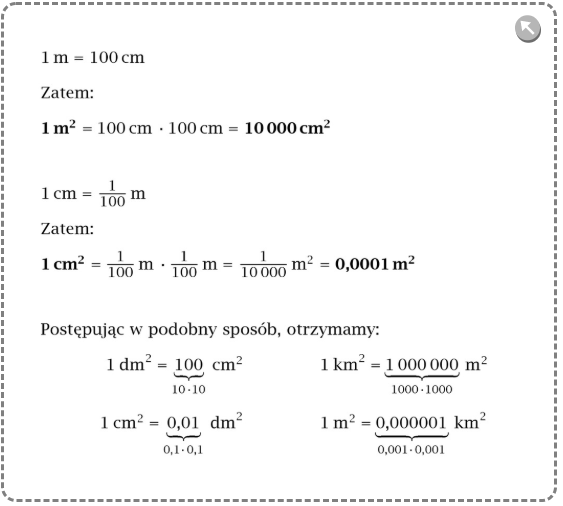 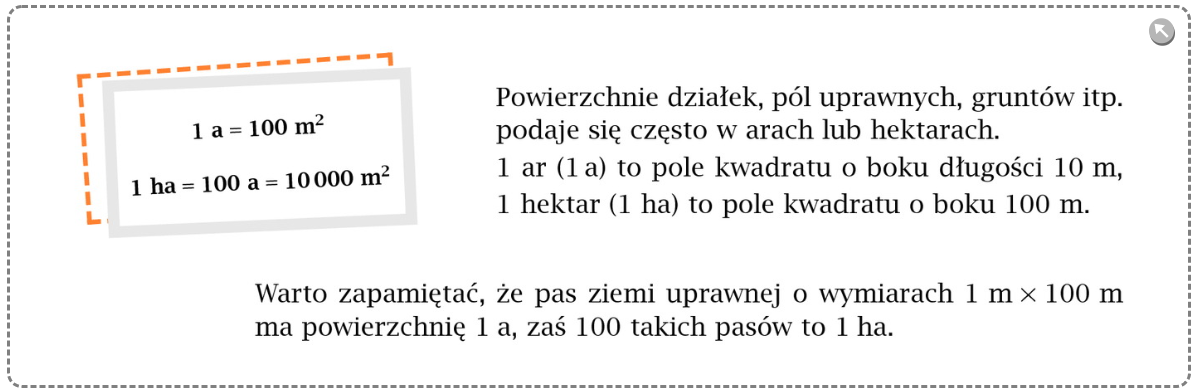 Ćwiczenia: Lekcja 1 i 2https://epodreczniki.pl/a/jednostki-pola-i-ich-zamiana/D16q6Zgo6Lekcja 3https://www.matzoo.pl/klasa5/jednostki-pola_33_425Lekcja 4Temat: Rozpoznawanie figur.Ćwiczenia:https://www.matzoo.pl/klasa5/rozpoznawanie-figur_33_612Lekcja 5Temat: Rozpoznawanie wzorów na obwody i pola.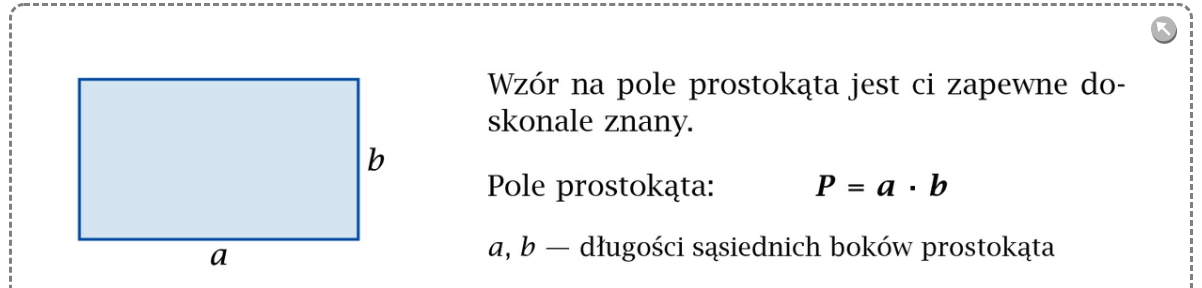 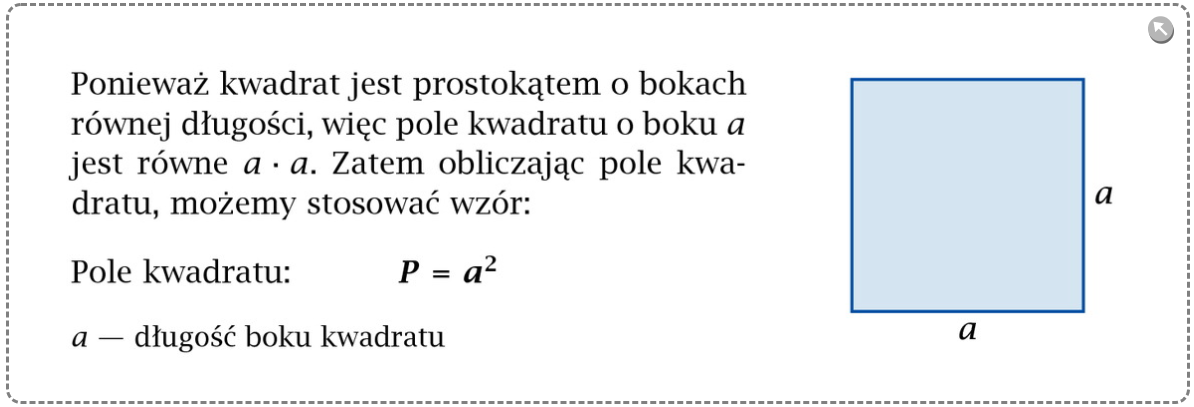 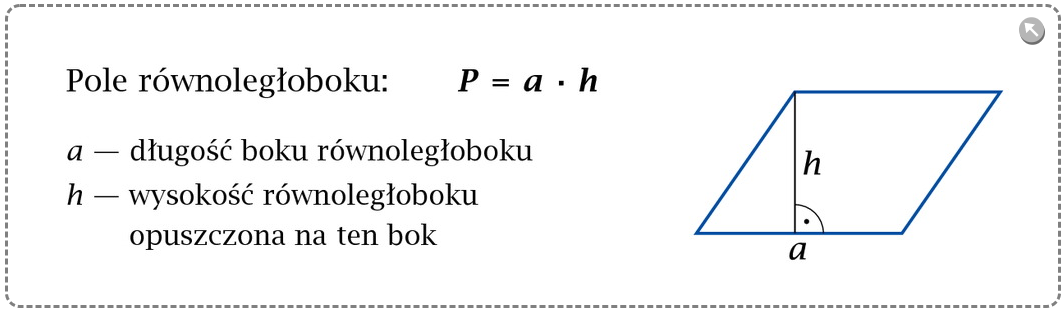 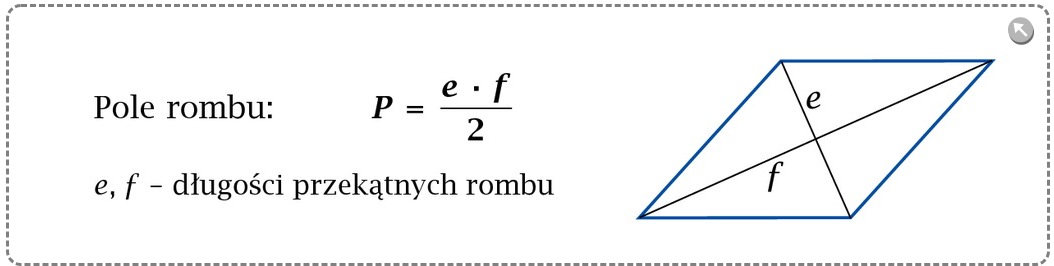 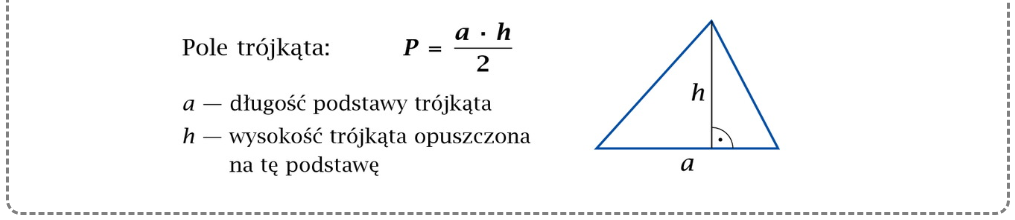 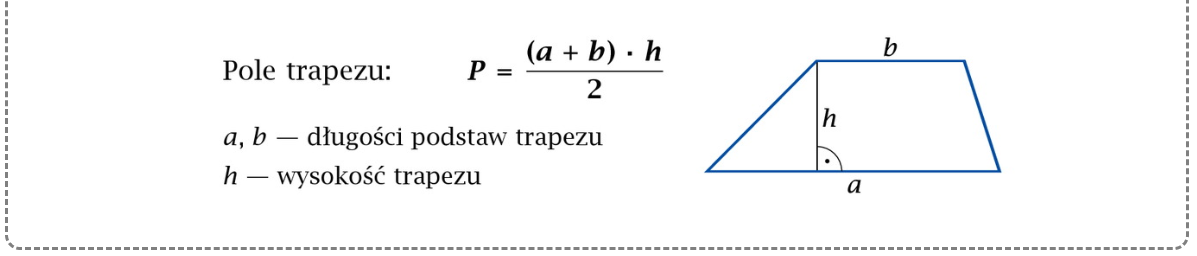 Ćwiczenia:https://www.matzoo.pl/klasa5/wzory-na-obwody-i-pola_33_610Lekcja 6Temat: Obliczanie pól i obwodów.Ćwiczenia:https://quizizz.com/join?gc=187505lub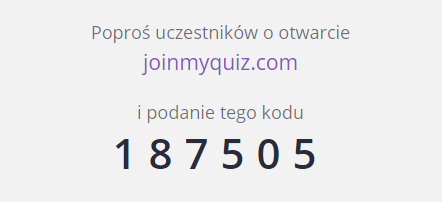 